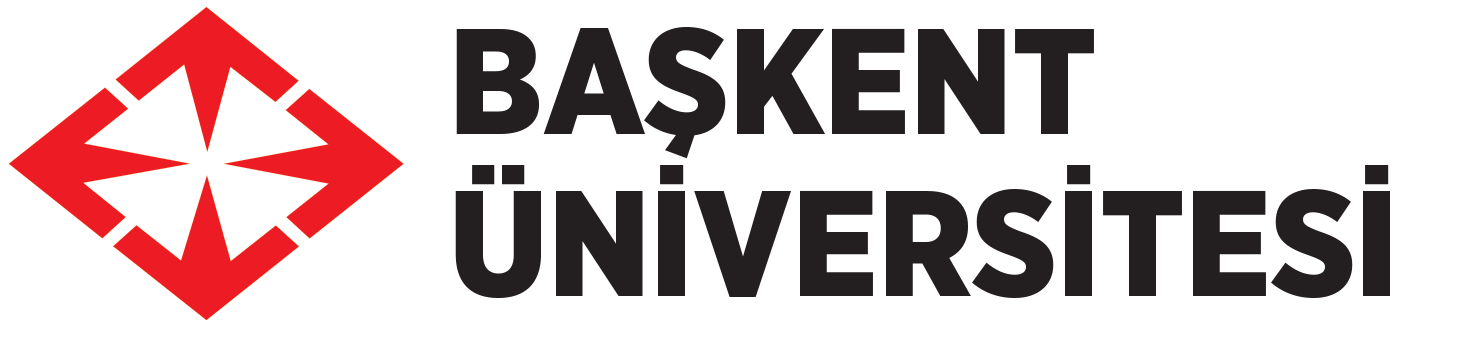 GÜZEL SANATLAR TASARIM VE MİMARLIK BÖLÜMÜÇİZGİ FİLM VE ANİMASYON BÖLÜMÜDERS ARŞİV FORMUDersin;Öğretim Yılı / Dönemi:Kodu / Adı:Öğretim Elemanı:Sınav Türü:		⃝ Yazılı Sınav		⃝ Proje Teslim		⃝ Diğer: ………………………Proje Teslim ise:	⃝ CD / DVD	    ⃝ USB	⃝ Dosya	⃝ Diğer: ……………………	Final / Teslim imzasıNot Döküm ÇizelgesiYoklama KâğıdıDers İçeriği (Syllabus)